РЕГЛАМЕНТ СОРЕВНОВАНИЙ«ЛИЧНЫЙ ЧЕМПИОНАТ МОСКВЫ 2016 г.»код дисциплины 0630012811Я1 этапI. Общие положения:Личный Чемпионат Москвы 2016 г. (ЛЧМ) проводится в соответствии с календарным планом Московской федерации спортивного боулинга (МФСБ) на 2016 год.Личный Чемпионат Москвы 2016 г. проводится в соответствии с правилами вида спорта «боулинг», утвержденными приказом Минспорттуризма России от 09.02.2014 г. № 742 и  настоящим Положением.Личный Чемпионат Москвы 2016 г. проводится с целью развития и популяризации боулинга в городе Москве.Место проведения 1-го этапа ЛЧМ 2016 – Москва, ул. Самокатная д.2 БЦ «САМОКАТ»Задачами проведения спортивных соревнований являются:а) определения победителей;б) выявление сильнейших спортсменов для участия в чемпионатах России и других российских спортивных соревнованиях (только для обладателей лицензий МФБ-ФБР); в) подготовка спортивного резерва;г) популяризация боулинга;д) повышение мастерства действующих спортсменов.Все основные документы по лицензиям, разрядам, званиям, судьям размещены на официальном сайте МФБ в разделе «Документы» - http://www.fmsbowling.ru/docs .II. Права и обязанности организаторов:2.1. Общее руководство по организации и проведению соревнований  осуществляет РФСОО «Московская федерация боулинга» (далее по тексту МФБ,, Свидетельство о государственной аккредитации № 06-10/14 от 25 июня 2012 года) при поддержке Департамента физической культуры и спорта города Москвы (далее по тексту Москомспорт) и руководство боулинг - клуба «САМОКАТ».2.2. Состав судейской бригады: Главный судья: Орлова Е.А. – всероссийская категорияГлавный секретарь: Урдина Е.В. –третья категория2.3. Москомспорт и МФБ определяют условия проведения спортивных соревнований, предусмотренные настоящим Положением.III. Обеспечение безопасности участников и зрителей:3.1. Обеспечение безопасности участников соревнований и зрителей лежит на руководстве боулинг - клуба «САМОКАТ».3.2. Участие в ЛЧМ 2016 г. осуществляется только при наличии договора (оригинал) о страховании жизни, здоровья и от несчастных случаев, который предоставляется в мандатную комиссию каждого этапа ЛЧМ на каждого участника соревнований.  Страхование участников соревнований производится за счет МФБ в зависимости от категории лицензии на 2016 год или спортсменами самостоятельно.IV. Сведения о спортивном соревновании: 1. Сроки проведения этапов ЛЧМ 2016:2. Игровой регламент:Квалификация – 6 игр в смешанных группах. Для мужчин и женщин игры проводятся в отдельных зачетах. В финальную часть у мужчин проходят 8 спортсмена у женщин 8 спортсменок у женщин . Спортсмены, не прошедшие в финальную часть, распределяются по местам в соответствии с суммой кегель квалификации и занимают места в рейтинге с 9 места по убыванию.Целевой взнос на проведение соревнований – 1500 рублей. Квалификация24 февраля (среда) 18:00 - регистрация участников 1-й группы 18.30 - 21:00 – 1 группа, 6 игр 21:00 – регистрация участников 2-й группы 21:30 – 24.00 – 2группа, 6 игр 25 февраля (четверг)11.45 - регистрация участников 3-й группы 12.00 – 15.00 – 3 группа, 6 игр 14:45 – регистрация участников 4-й группы 15:00 – 18:00 – 4 группа, 6 игр 26 февраля (пятница)11.45 - регистрация участников 5-й группы 12.00 – 15.00 – 5 группа, 6 игр Отбор 8-ми мужчин и 8-ми женщин.Очки набранные в квалификации учитываются28 февраля (воскресение) – финальные игры.регистрация участников – в 9:45.10:00-13:30 – Раунд-Робин (7 игр)	Игры проводятся в режиме «лига» с переходом после каждой игры на соседнюю пару дорожек вправо.При равенстве очков в квалификационных играх преимущество получает спортсмен, имеющий в своем активе наивысший результат в последней игре,, далее в предпоследней и т.д.. Если по этому показателю сохраняется равновесие, то назначается переигровка - 1 игра   (в случае ничейного результата в данной игре, спортсмены осуществляют бросок в полный комплект кеглей до первого преимущества)...В финальных играх РР за победу в матче присваивается 20 очков, за ничью – 10. Финалисты определяются по общему количеству очков в играх РР. При равенстве общего количества кегель с учетом очков у двух и более спортсменов, наивысшее место занимает спортсмен, выигравший матч между ними. При ничьей в данном матче, преимущество получает спортсмен, имеющий наибольшее количество кегель в играх РР без учета очков.По итогам выступления спортсменов на этапах ЛЧМ 2015 (для обладателей лицензий МФБ-ФБР) будет вестись Общий рейтинг игроков (мужчины и женщины раздельно). По завершении этапа 100 спортсменов  (места с 100 по 1) получают рейтинговые очки.Таблица распределения рейтинговых очков:V. Требования к участникам соревнований и условия их допуска5.1. К участию в соревнованиях Личного Чемпионата Москвы 2016 г. по боулингу допускаются спортсмены, участники МФБ, члены спортивных организаций, члены спортивных клубов, имеющие игровую или членскую лицензию МФБ.  Вся информация по видам  лицензий и необходимые документы для получения лицензий размещена на официальном сайте МФБ в разделе «Лицензии».К участию в ЛЧМ 2016 допускаются спортсмены, которым по состоянию на 1 января 2015 г. исполнилось 8 лет. 5.2. Наличие оформленной  классификационной книжки и страхового полиса обязательно.5.3. Участники Личного Чемпионата Москвы - граждане России: мужчины, женщины, юноши, девушки, юниоры, юниорки 5.4. Участники ЛЧМ 2016 - спортсмены, включенные в своевременно поданную заявку. 5.5. Все участники ЛЧМ 2016 обязаны принимать и следовать Общему Положению ЛЧМ 2016 и Положениям о проведения каждого этапа соревнований.5.6. Спортивная форма участника должна соответствовать правилам: женщины – рубашка поло с рукавами, закрывающими плечи и предплечья, и с воротником, юбка, шорты или брюки свободного покроя;мужчины – рубашка поло, брюки – слаксы (брюки свободного покроя).Одежда из джинсовой и вельветовой ткани, спортивные костюмы запрещены.5.7. Если игрок подал заявку на турнир и не принял в нем участия без предварительного уведомления организаторов (не позднее, чем за день до его предполагаемого участия), он обязан оплатить штраф в размере стоимости группы, в которую он был заявлен! Без оплаты штрафа, спортсмен не будет допущен до последующих соревнований МФСБ.5.8. Изменение поверхности шаров разрешено только во время разминки перед блоком игр и в промежутке между блоками и только средствами, входящими в список разрешенных по версии WTBA! Каждый стыковой финальный матч – отдельный блок игр! В игровой зоне запрещено нахождение средств изменения поверхности шаров.5.9. Для всех участников до 18 лет необходимо заполнить разрешение на участие в соревнованиях от родителей или тренера игрока. 	5.10. В игровой зоне помимо спортсменов и организаторов могут находиться только тренеры-инструкторы ФБР (http://www.russianbowling.ru/coaches/)	5.11. Всем участникам соревнований запрещается: - употребление спиртных напитков до и вовремя выступления,- курение во время блока игр,- пользование мобильными телефонами в игровой зоне,- использование фотоаппаратов со вспышкой на протяжении всех соревнований.Нарушителей правил ждет официальное предупреждение либо дисквалификация.		а) Дисциплинарные проступки:- Нарушение правил поведения в общественных местах спортсменами, тренерами и официальными представителями клубов/организаций,- апелляция к зрителям,- пререкания с судьями, - неэтичное отношение к другим спортсменам, соперникам и зрителям рассматривается как грубое неспортивные поведение, нарушающее ход соревнования. Нарушителей ждет официальное предупреждение либо дисквалификация.Решения о нарушении правил, повлекшие за собой отказ в регистрации участия, дисквалификацию игрока/игроков, другие действия, нарушающие подготовку и/или ход соревнования, принимаются главным судьёй соревнований и являются обязательными для выполнения. Все нарушения правил во время подготовки и проведения турнира оформляются протоколом за подписью главного судьи соревнований. Спортсмен, отстраненный от игры, удаляется, как минимум, до конца проведения данных соревнований, если его поступок не повлечет за собой более серьезного наказания.		б) Протесты и апелляции:Протесты на несогласие с решением судей соревнований подаются Главному судье соревнований в письменном виде не позднее одного часа с момента окончания игры (в котором имело место, указанное событие) или до начала следующего этапа соревнований, либо до начала церемонии награждения, в зависимости от того, какое событие произойдет раньше. В случае несогласия с решением Главного судьи соревнований (представитель клуба не удовлетворен ответом на протест), официальный представитель клуба вправе составить письменное заявление (апелляцию) и направить её Президенту МФБ с указанием причины обращения. Апелляция должна быть подана не позднее одного часа с момента окончания игры (в котором имело место, указанное событие) или до начала следующего этапа соревнований, либо до начала церемонии награждения, в зависимости от того, какое событие произойдет раньше. Протесты и апелляции, поданные позже указанного срока, либо подписанные не уполномоченным на то лицом, не принимаются. Полученную апелляцию Главный судья соревнований обязан передать в апелляционную комиссию соревнований со своими письменными объяснениями не позднее трёх дней с момента окончания соревнования. Протесты не принимаются на: назначение судей; решения судей, соответствующих игровым правилам ФБР и пунктам, указанным в Регламенте о проведении  соревнований (этапа соревнований). Срок рассмотрения протестов и апелляций – десять дней с момента их поступления. VI. Заявки на участие6.1. Прием заявок на 1 этап ЛЧМ осуществляется на официальном сайте МФБ до 22.02.2016 12:00   http://www.fmsbowling.ru VII. Условия подведения итоговПобедители 1-го этапа ЛЧМ 2016 определяются по результатам финальных игр.VIII. Награждение победителей и призеровСпортсмены, занявшие призовые места, награждаются медалями МФБ. IX. Разряды и званияРазряды и звания присваиваются спортсменам согласно ЕВСК.Информация о порядке присвоения находятся  на сайте МФБ в разделе «Лицензии»X. Условия финансированияВсе расходы, связанные с командированием спортсменов и представителей команд для участия в соревнованиях, осуществляются за счет командирующих организаций.Приложение 1Разрешение на участие для спортсменов, не достигших 18 летНастоящим подтверждаю знание спортсмена  (ФИО, год рождения) _________________________________________________________________________________________________действующих Правил соревнований по боулингу, Регламента соревнований и его готовность к участию в соревнованиях.Тренер/руководитель клуба _________________ /_________________________________/ (подпись)				(расшифровка)"____" _____________________2016 годаЯ,________________________________________________________________________________(фамилия, имя, отчество)разрешаю своему (ей) сыну (дочери) _____________________________________________			(ФИО, год рождения)___________________________________________________________________________________________________________________________участвовать в Личном Чемпионате Москвы 2016.Подпись родителя _____________________________ "____"________________2016 годаСОГЛАСОВАНО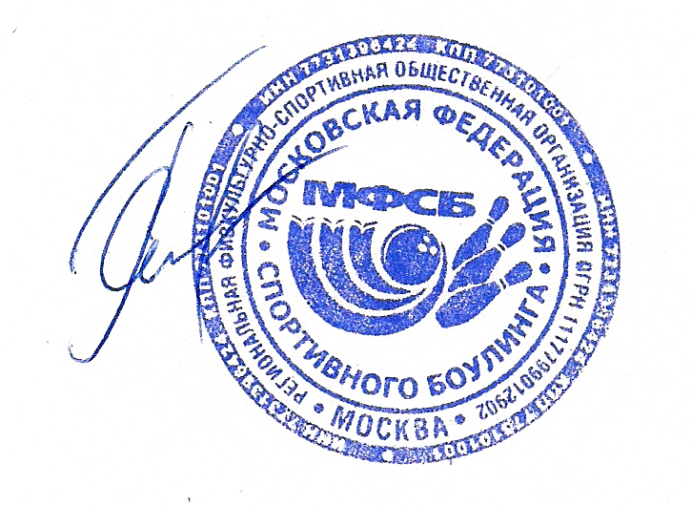 Президент РФСОО  «Московская федерациябоулинга» ________________ _ Г.В. Суханова СОГЛАСОВАНО«18»января 2016 г.№НаименованиеМероприятияСрокипроведенияМестопроведенияФорматы проведения соревнований1Личный чемпионат Москвы 1-й этап24-28 февраля 2016БЦ  «САМОКАТ»Личныекод: 0630012811Яместоочкиместоочкиместоочкиместоочки12002677515076252182277452497724317028735348782341612972544779225156307155468021615131705645812071463269574482198141336858438318913634675942841710131356660418516111263665614086151212137646239871413116386363388813141133962643789121511040616536901116107416066359110171044259673492918101435868339381998445769329472095455670319562192465571309652289475472299742386485373289832483495274279922580505175261001